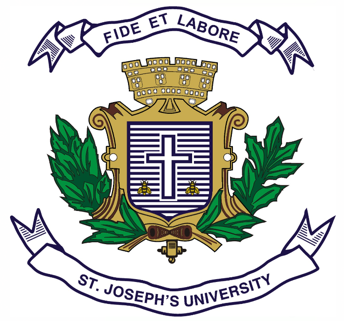 S.T. JOSEPH'S UNIVERSITY, BANGALORE-27M.A. POLITICAL SCIENCE - III SEMESTERSEMESTER EXAMINATION: OCTOBER 2022(Examination conducted in December 2022)PS 9322 – WORLD POLITICS AND GLOBAL CHALLENGES Time- 2 1/2 Hrs. 								Max Marks-70This paper contains one printed page and TWO parts.PART AAnswer any FIVE of the following SEVEN questions in 60-80 words each (5x4=20 Marks)Differentiate between Ethnic Conflict, Civil War and Genocide with appropriate examples.Discuss the role of the United Nations (UN) in the Rohingya CrisisComment on “the Discriminatory Nature of the Nuclear Non-proliferation Treaty” (NPT).Analyze the significant arguments of Alexander Seversky’s Air Power.Differentiate between Refugee, Migration, and Internally Displaced Persons (IDP) with suitable examples.Briefly write the significance of the Nile River Dispute. Write a short note on the Feminist approach to world politics.PART BAnswer any FIVE of the following SEVEN questions in 120-150 words each (5x10= 50 Marks)Analyse the Realist and Liberalist views on the concept of War and Peace.Can the rise of Asia (India-China-Japan) challenge US hegemony in world politics? Give your answers with relevant examples.Briefly highlight Great-Game politics in the Central Asian region in the context of Mackinder’s Heartland and Spykman’s Rimland theory.Write a short note on the politics of the Nord-Stream Pipeline in the context of Russia-Ukraine context.Discuss significant efforts made by United Nations to counter cross-border terrorism.Critically analyse the major Disarmament initiatives the Soviet Union and the United States took.Explain the role of technology and changing nature of war in world politics.PS 9322-B-22Registration Number: Date & Session: 